               Allegato A                Al Dirigente Scolastico 
                Dell’I.S.I.S. GIOVANNI XXIIIOggetto: Domanda di partecipazione al PON 10.2.2A_FDRPOC-CA-2020-
315, Avviso 26502 del 06/08/2019 - FSE - Contrasto al fallimento 
formativo precoce e di povertà educativa, Seconda stella a destra, 
approvato il 17/09/2020 Modulo NAVE ITALIA 2.0Il sottoscritto genitore/tutore ……………………………………………………………, Nato a ………………………………… (………) il ………………….residente a …………………………………………………… (…….)in via/piazza……………………………………………………………………………… n. …. CAP ………… 
Telefono …………………… Cell. ……………………………….. e-mail ……………………………...EIl sottoscritto genitore/tutore ……………………………………………………………, Nato a …………………………………………… (………) il …………………. 
residente a …………………………………………………… (…….)in via/piazza………………………………………………………………………… n. …. CAP ………… Telefono …………………… Cell. …………………………………… e- mail ……………………	avendo  letto  l’  Avviso  n.  Prot. 	________del 	_________  relativo  alla  selezione  di partecipanti al progetto dal titolo: _____________________CHIEDONOche il/la proprio/a figlio/a…………………………………………………………………………………………., nato a …………………………………., il …………………….,residente a ………..………………………………………………….……….. (…….)in via/piazza …………………………………………………………………… n. …. CAP ………,iscritto/a alla classe ___sez. ___dell’ I.I.S. GIOVANNI XXIII,  sia ammesso/a a partecipare al bando indicato in oggetto:  PON 10.2.2A_FDRPOC-CA-2020-315, Avviso 26502 del 06/08/2019 - FSE - Contrasto al fallimento formativo precoce e di povertà educativa, Seconda stella a destra, approvato il 17/09/2020 Modulo “Nave Italia 2.I sottoscritti dichiarano di aver preso visione del bando e di accettarne il contenuto. In caso di partecipazione il sottoscritto si impegna a far frequentare il/la proprio/a figlio/a con costanza ed impegno, consapevole che per l’amministrazione il progetto ha un impatto notevole sia in termini di costi che di gestione.Si precisa che l’I.I.S. GIOVANNI XXIII, depositario dei dati personali, potrà, a richiesta, fornire  all’autorità  competente  del  MIUR  le  informazioni  necessarie  per  le  attività  di monitoraggio e valutazione del processo formativo a cui è ammesso l'allievo/a.I sottoscritti avendo ricevuto l’informativa sul trattamento dei dati personali loro e del/della proprio/a  figlio/a  autorizzano  questo  Istituto  al  loro  trattamento  solo  per  le  finalità connesse con la partecipazione alle attività formativa previste dal progetto.Data,  ………………………….                                                 Firme dei genitori                                                                   …………………………………………                                                                  …………………………………………TUTELA DELLA PRIVACY - Il titolare del trattamento dei dati, nella persona del 
D.S., informa che, ai sensi e per gli effetti del D.Lgs. n.196/2003 e successive 
integrazioni e modifiche, i dati raccolti verranno trattati per solo per le finalità 
connesse con la partecipazione alle attività formativa previste dal progetto e per 
la  rendicontazione  all’Autorità  di  gestione  delle  azioni  attivate  per  la  sua 
realizzazione  e  che  i  dati  personali  da  Lei  forniti  ovvero  altrimenti  acquisiti 
nell’ambito  della  nostra  attività  formativa,  serviranno  esclusivamente  per  la 
normale esecuzione del Modulo formativo a cui suo/a figlio/a si iscrive.                  Data,   --------------------------                                                                                                                                                Firme dei genitori                                                                                                                     ……………………………………………………………………………                                                                                                                     …………………………………………………………………………….Scheda notizie partecipanteData ______________Firma dei genitori	Firma partecipante__________________	___________________________________3SCHEDA ANAGRAFICA CORSISTA STUDENTESEZIONE 1 - DATI ANAGRAFICICodice FiscaleNomeCognomeTelefonoCellulareE-mailSEZIONE 2 - EVENTUALI ANNI RIPETUTIAnni ripetuti scuola primaria	□ nessuno □ 1 anno	□ 2 anni	□ 3 anni □ 4 anni	□ 5 anniAnni ripetuti scuola secondaria diprimo grado	□ nessuno □ 1 anno	□ 2 anni	□ 3 anni □ 4 anni	□ 5 anniAnni ripetuti scuola secondaria disecondo grado	□ nessuno □ 1 anno	□ 2 anni	□ 3 anni □ 4 anni	□ 5 anniSEZIONE 3 - ISTRUZIONE E FORMAZIONE: POSSESSO DI QUALIFICHE 
	E/O ATTESTATI(rispondere solo se si frequenta una scuola secondaria di secondo grado)Durante il tuo percorso scolasticohai frequentato corsi con i quali hai 
	ottenuto una QUALIFICA E/OATTESTATO?	□ SI	□ NO (saltare alla sez. 4)3Indicare l’anno diconseguimentoIndicare l’argomento□ Normativa sulla sicurezza e salute sul luogo di lavoro; □ Contabilità, amministrazione e lavori d'ufficio;□ Professioni per il turismo, gli alberghi, la ristorazione e l'estetica□ Grafica/pubblicità,marketing, distribuzione commerciale, attività promozionali;□ Arte, musica, moda, arredamento; □ Servizi sanitari e di assistenza sociale; □ Insegnamento e formazione;□ Informatica;□ Agricoltura e ambiente;□ Edilizia, elettronica, elettricità e meccanica □ Lingue straniere;□ Altro(specificare……………………………………………… ………………	................................................................................................)Meno di 20 ore□ Tra 20 e 100 ore 
□ Tra 100 e 300 oreIndicare  il monte ore  complessivo del□ Tra 300 e 600 orecorso seguito□Indicare  il  tipo  di  attestato  o qualifica che hai conseguito alla fine del corso□3□ Tra 600 e 1200 ore □ Oltre 1200 ore□Attestato di frequenza□ Attestato di specializzazione 
□ Attestato di perfezionamento□ Attestato di qualifica professionale (IeFP) □ Diploma professionale di tecnico (IeFP)□ Qualifica regionale professionale post-
diploma□ Certificato IFTS□ Diploma di tecnico superiore (ITS) □ Altro□SE HAI FREQUENTATO ALTRI CORSI EXTRA SCOLASTICI INDICA, PER OGNUNO DEGLI ALTRI CORSI FREQUENTATI, ANNO, ARGOMENTO, MONTE ORE, TIPO CERTIFICAZIONE………………………………………………………………………………………………………………… 
………………………………………………………………………………………………………………… 
………………………………………………………………………………………………………………… 
………………………………………………………………………………………………………………… 
…………………………………………………………………………………………………………………3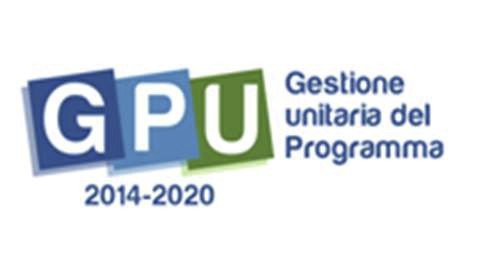 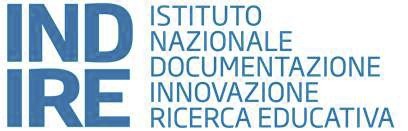 SEZIONE 4 - CERTIFICAZIONI LINGUISTICHE E INFORMATICHEIl questa sezione indicare l’eventuale possesso di certificazioni informatiche e 
	linguisticheSE SEI IN POSSESSO DI ALTRE CERTIFICAZIONI INFORMATICHE O LINGUISTICHE INDICA, PER OGNUNA, LE CARATTERISTICHE  (LINGUA, LIVELLO, ANNO DI CONSEGUIMENTO, ECC..)………………………………………………………………………………………………………………… 
………………………………………………………………………………………………………………… 
………………………………………………………………………………………………………………… 
………………………………………………………………………………………………………………… 
………………………………………………………………………………………………………………… 
………………………………………………………………………………………………………………… 
………………………………………………………………………………………………………………… 
…………………………………………………………………………………………………………………9SEZIONE 5 - GENITORIIl questa sezione indicare, se disponibile, il titolo di studio e la condizione 
	occupazione della madre e del padreTITOLO DI STUDIO MADRE□ Nessuno titolo di studio 
□ Licenza di scuola elementare (o 
valutazione finale equivalente) 
□ Licenza di scuola media 
□ Compimento inferiore/medio di 
Conservatorio musicale o di Accademia Nazionale di Danza (2-3 anni)□ Diploma di istituto professionale 2-3 anni 
□ Diploma di istituto professionale 4-5 anni 
□ Diploma di scuola magistrale 2-3 anni□ Diploma di scuola magistrale 4-5 anni □ Diploma di istituto d’arte 2-3 anni□ Diploma di istituto d’arte 4-5 anni □ Diploma di istituto tecnico□ Diploma di istituto magistrale□ Diploma di liceo (classico, scientifico, ecc.) □ Diploma di Accademia di Belle Arti,Danza, Arte Drammatica, ISIA, ecc. 
Conservatorio  (vecchio  ordinamento)□ Diploma universitario (2-3 anni) del vecchio ordinamento (incluse le scuole dirette a finispeciali o parauniversitarie)□ Diploma  accademico  di  Alta 
Formazione  Artistica,  Musicale  e 
Coreutica (A.F.A.M.) di I livello□ Laurea triennale (di I livello) del nuovo ordinamento□ Diploma  accademico  di  Alta 
Formazione  Artistica,  Musicale  e 
Coreutica (A.F.A.M.) di II livello 
□ Laurea (4-6 anni) del vecchioordinamento, laurea specialistica o magistrale a ciclo unicodel   nuovo   ordinamento,   laurea   biennale specialistica 	(di   II   livello)   del   nuovo ordinamento□ NON DICHIARABILE 
□TITOLO DI STUDIO PADRENessuno titolo di studio□ Licenza di scuola elementare (o valutazione finale equivalente) □ Licenza di scuola media□ Compimento inferiore/medio di Conservatorio musicale o di Accademia Nazionale di Danza (2-3 anni)□ Diploma di istituto professionale 2-3 anni 
□ Diploma di istituto professionale 4-5 anni 
□ Diploma di scuola magistrale 2-3 anni□ Diploma di scuola magistrale 4-5 anni □ Diploma di istituto d’arte 2-3 anni□ Diploma di istituto d’arte 4-5 anni □ Diploma di istituto tecnico□ Diploma di istituto magistrale□ Diploma di liceo (classico, scientifico, ecc.) □ Diploma di Accademia di Belle Arti,Danza, Arte Drammatica, ISIA, ecc. 
Conservatorio  (vecchio  ordinamento)□ Diploma universitario (2-3 anni) del vecchio ordinamento (incluse le scuole dirette a finispeciali o parauniversitarie)□ Diploma  accademico  di  Alta  Formazione 
Artistica,  Musicale  e  Coreutica (A.F.A.M.) di I 
livello□ Laurea triennale (di I livello) del nuovo ordinamento□ Diploma accademico di Alta Formazione 
	Artistica, Musicale e Coreutica (A.F.A.M.) 
di II livello□ Laurea (4-6 anni) del vecchio ordinamento, laurea specialistica o magistrale a ciclo unicodel    nuovo    ordinamento,    laurea    biennale 
specialistica 	(di 	II 	livello) 	del    nuovo 
ordinamento□ NON DICHIARABILE 
□9Con   riferimento   alla   risposta    fornita  alla 
domanda   precedente, SPECIFICARE  qui  di 
seguito   il  titolo di studio  conseguito  dalla 
MADRE(………………………………………………… ……………Con riferimento alla risposta fornita alla domanda precedente, SPECIFICARE qui di seguito  il titolo di studio conseguito dal PADRE(………..…………………………………………………………… 
……………………………………………………………………… 
………………..…..………………………………………………… 
……………………………………………………………………)…………………………………………………………… 
……………………………………………………………… 
……………………………………………………………...… 
.)CONDIZIONE OCCUPAZIONALE	CONDIZIONE OCCUPAZIONALEMADRE	PADRE□ Occupato alle dipendenze pubbliche con contratto	□ Occupato alle dipendenze pubbliche con contrattodi lavoro a tempo determinato /a progetto □ Occupato alle dipendenze pubbliche con contratto a tempo indeterminato□ Occupato alle dipendenze private con contratto a tempo determinato/a progetto□ Occupato alle dipendenze private con contratto a tempo indeterminato□ Lavoratore autonomo□ Imprenditore/libero professionista□ In cerca di prima occupazione da meno di 6 mesi □ In cerca di prima occupazione da 6-11 mesi□ In cerca di prima occupazione da 12-23 mesi 
□ In cerca di prima occupazione da oltre 24 mesi□ In cerca di nuova occupazione da meno di 6 mesi □ In cerca di nuova occupazione da 6-11 mesi□ In cerca di nuova occupazione da 12-23 mesi □ In cerca di nuova occupazione da oltre 24 mesi □ In mobilità□ In cassa integrazione □ Pensionato/a□ Casalingo/a □ Studente□ Disoccupato/a □ NONRILEVABILEdi lavoro a tempo determinato /a progetto □ Occupato alle dipendenze pubbliche con contratto a tempo indeterminato□ Occupato alle dipendenze private con contratto a tempo determinato/a progetto□ Occupato alle dipendenze private con contratto a tempo indeterminato□ Lavoratore autonomo□ Imprenditore/libero professionista 
□ In cerca di prima occupazione da meno di 6 
mesi□ In cerca di prima occupazione da 6-11 mesi 
□ In cerca di prima occupazione da 12- 23mesi 
□ In cerca di prima occupazione da oltre 24 mesi 
□ In cerca di nuova occupazione da meno di 6 
mesi□ In cerca di nuova occupazione da 6-11 mesi □ In cerca di nuova occupazione da 12-23 mesi □ In cerca di nuova occupazione da oltre 24 mesi □ In mobilità□ In cassa integrazione □ Pensionato/a□ Casalingo/a □ Studente□ Disoccupato/a □ NONRILEVABILE□9SEZIONE 6 - INFORMAZIONI SUL NUCLEO FAMILIAREUn solo adultoIl tuo nucleo familiare daquanti   adulti   è composto?□Se il nucleo familiare è composto 
da più di un adulto, indicare se èpresente almeno un adulto che 
	lavora□□ Più di un adulto (rispondere alla domanda successiva) 
□Sì, è presente almeno un adulto che lavora□ Nel nucleo familiare nessun adulto lavora9PON PER LA SCUOLA. COMPETENZE E AMBIENTI PER L’APPRENDIMENTO 2014-2020INFORMATIVA EX ARTICOLO 13 D.LGS 196 DEL 2003 E ACQUISIZIONE 
	CONSENSO AL TRATTAMENTO DEI DATI PERSONALIL’Istituto Nazionale di Documentazione, Innovazione e Ricerca Educativa (INDIRE) è ente di ricerca di diritto pubblico e come  tale,  fin  dalla  sua  istituzione,  accompagna  l’evoluzione  del  sistema  scolastico  italiano, investendo in formazione e innovazione e sostenendo i processi di miglioramento della scuola.Nell’ambito della programmazione dei Fondi Strutturali Europei 2014/2020 è stato attivato il progetto “PON per la scuola. Competenze e ambienti per l’apprendimento 2014-2020” la cui gestione è stata affidata dal MIUR ad INDIRE con atto di affidamento del 29/12/2015 prot. n. AOODGEFID/30878.In particolare, INDIRE è chiamato a sviluppare e gestire la piattaforma on line GPU per la gestione delle azioni del sopra richiamato “PON per la scuola 2014/2020”, a progettare e redigere rapporti, monitoraggio e indagini di ricerca, a supportare i beneficiari e i destinatari nella partecipazione al Progetto.La suddetta piattaforma gestionale raccoglie tutti i dati di studenti, personale scolastico, esperti e adulti che, a vario titolo, partecipano alle attività del Progetto._Il D.Lgs. n. 196 del 30/6/03 “Codice in materia di protezione dei dati personali” prevede la tutela delle persone e di altri 
soggetti (anche i minori) rispetto al trattamento dei dati personali. Secondo la normativa indicata, tale trattamento sarà 
improntato ai principi di correttezza, liceità, trasparenza e di tutela della riservatezza e dei diritti del minore interessato.1. 	Finalità del trattamentoI  dati  personali,  come  da  modulo  allegato,  sono  direttamente  connessi  allo  svolgimento  delle  attività scolastiche aggiuntive erogate presso questa scuola nell’ambito del “PON per la scuola. Competenze  e ambienti per l’apprendimento 2014-2020”.2. 	Modalità del trattamentoIl trattamento dei dati personali avviene, su indicazione dell’Autorità di Gestione (MIUR) in qualità di Titolare del 
trattamento,  anche con  strumenti elettronici  o  comunque  automatizzati  o  con  qualsiasi  altro  strumentoidoneo    al    trattamento.    I    dati    raccolti    saranno    mantenuti    nella    piattaforma    PON    GPU(http://pon20142020.indire.it) fino al 2023, termine della rendicontazione delle attività di questa Progetto.3. 	Ambito di comunicazione e diffusione dei datiI dati personali potranno essere comunicati/trasferiti ad altri incaricati dalla medesima Autorità di Gestione solo in 
forma aggregata e solo per scopi di indagine sulle attività del “PON per la scuola. Competenze e ambienti per 
l’apprendimento 2014-2020”. I dati saranno, inoltre, comunicati al solo personale INDIRE incaricato delsupporto tecnico alla piattaforma GPU e ai ricercatori INDIRE, tenuti a loro volta al rispetto della riservatezza e della privacy.4.	Titolare del trattamento: (art. 28 del D.Lgs 196/2003): Autorità di Gestione - MIUR5.	Responsabile del trattamento:	(art.	29 del D.Lgs 196/2003): INDIRE, nella figura del suo rappresentantelegale   p.t.,   nomina   con   atto   prot.   n.  AOODGEFID/7948   del20/05/2016   integrata   con   atto   prot.   n.9AOODGEFID/0034555.01 del 28/07/20176. 	Il consenso al trattamento dei dati è facoltativo, ma il mancato conferimento comporta l’impossibilità per lo studente di partecipare alle attività formative del Progetto, in quanto non potrà essere rilasciato l’attestato e non potrà essere rimborsata alla scuola la quota parte dei costi di gestione.7. 	Diritti dell’interessatoIn qualunque momento potrà esercitare i diritti di cui all’art. 7 del D. Lgs. 196/03 in merito all’aggiornamento, la rettifica  o  l’integrazione  dei  dati  personali  registrati.  Le  eventuali  comunicazioni  dovranno  essere  inviate  al titolare del trattamento: MIUR - DGEFID - Uff. IV AdG PON - Viale Trastevere 76/a, 00153 Roma, 00153.STUDENTE  MINORENNEIl/lasottoscritto/a	_	_nato/aa_il	_,residenteinvia	_	_città_ prov.	eIl/lasottoscritto/a	_	_nato/aa_il	_,residenteinvia	_	_città_ prov.genitori/tutori legali dell'allievo/anato/a	il	, residente a _via	_frequentante la classe	_	della scuola _acquisite le informazioni sopra riportate ai sensi dell’art. 13 del D. Lgs. 196/2003, dichiarando di essere nel 
pieno possesso dei diritti di esercizio della potestà genitoriale/tutoria nei confronti del minore, autorizzano la 
raccolta  e  il  trattamento  dei  dati  necessari  per  l’accesso  alle  attività  formative  del  progetto  autorizzato 
dall’Autorità di Gestione nell’ambito del “PON per la scuola. Competenze e ambienti per l’apprendimento 2014-
2020”.Data	/	/	_Si allega copia/e del/i documento/i di identità in corso di validità.Firme dei genitori/tutori _________________________________________________________________STUDENTE  MAGGIORENNE9Il/la sottoscritto/a	_	_ nato/a a _il	_, residente in via _	_ città	_ prov.frequentante la classe	_	della scuola _acquisite le informazioni sopra riportate ai sensi dell’art. 	13 del D. Lgs. 196/2003 autorizza la raccolta e il trattamento  dei  dati necessari  per l’accesso alle attività formative del progetto autorizzato dall’Autorità di Gestione nell’ambito del “PON per la scuola. Competenze e ambienti per l’apprendimento 2014-2020”.Data	/	/	_Si allega copia/e del/i documento/i di identità in corso di validità.Il/La sottoscritto/a__________________________9Codice FiscaleCognome e NomeSessoCittadinanzaData di nascitaComune di nascitaComune di residenzaProvincia di nascitaProvincia di residenzaTelefonoMailSei in possesso dicertificazioniLINGUISTICHE?□ SI□ NO (saltare alla sez. 5)Sei in possesso dicertificazioniINFORMATICHE□ SI□ NO  (saltare alla sez. 5)Indicare lalingua□ Francese□ Inglese□ Spagnolo□ Tedesco□ Italiano L2□ Altro (specificare incampoaperto)……………………………………………………………………………………………?Indicare il nomedella certificazione□ CISCO□ ECDL□ EIPASS□ EUCIP□ IC3□ MOUS□ PEKIT□ ALTRO (specificare incampo aperto)……………………………………………………………………………………………………………..Indicare il livello…………………□ A1	□ B2□ A2	□ C1□ B1	□ C2Indicare il livello□ Livello base□ Livello intermedio□ Livello avanzatoIndicare l’anno diconseguimento………………………………….Indicare l’anno diconseguimento………………………………………..